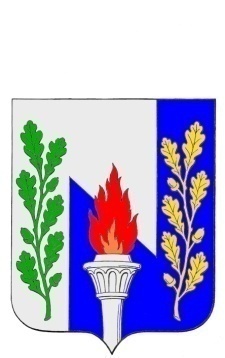 Тульская областьМуниципальное образование рабочий поселок ПервомайскийЩекинского районаСОБРАНИЕ ДЕПУТАТОВ301212, Тульская обл., Щекинский район, п. Первомайский, пр. Улитина, д.12 т.6-38-12от 22 марта  2012 г. №  40-192Р Е Ш Е Н И ЕОб отчёте главы МО р.п. Первомайский 
о результатах своей деятельности в 2011 годуВ соответствии с частью п.5.1. статьи 36 Федерального закона от 6.10.2003 № 131 – ФЗ «Об общих принципах организации местного самоуправления в Российской Федерации», на основании статьи 27, части 3. Статьи 31 Устава муниципального образования рабочий посёлок Первомайский Щекинского района, собрание депутатов МО р.п. Первомайский, РЕШИЛО: 1. Отчет главы МО р.п. Первомайский о результатах своей деятельности в 2011 году принять к сведению (приложение).2.  Признать работу главы МО р.п. Первомайский о результатах своей деятельности в  2011 году – удовлетворительной.3. Опубликовать настоящее решение в газете «Щёкинский муниципальный вестник» и на официальном сайте МО р.п. Первомайский в сети Интернет.4. Решение вступает в силу со дня подписания.Глава муниципального образованияр.п. Первомайский                                                                         А.В. ФедотовПриложение к решению                            Собрания депутатов                            МО р.п. Первомайский                                                                                           от  22 марта 2012 г. № 40-192Отчёт Главы МО р.п. Первомайский А.В.Федотова о результатах своей деятельности в 2011 годуУважаемые депутаты! Уважаемые участники Собрания!131-й федеральный закон  о местном самоуправлении три года назад  закрепил новую политическую традицию – ежегодный публичный отчёт Главы муниципального образования перед Собранием депутатов, и в соответствии с Уставом МО р.п. Первомайский я выношу его на ваше обсуждение.Ему предшествовали отчёты постоянных комиссий Собрания депутатов, контрольно-счётной комиссии, прошла отчётная конференция территориального общественного самоуправления «Прогресс».        Учитывая структуру органов местного самоуправления и место, которое занимают в ней Собрание и Глава, не всегда можно говорить обособленно о деятельности одного, не затрагивая деятельности другого.Работа Главы – это коллективная работа. Его деятельность, а также деятельность Собрания депутатов и администрации в 2011 году были направлены на исполнение своих главных полномочий - обеспечение эффективной работы всего народнохозяйственного комплекса посёлка и его социальной сферы, создание нашим жителям более благоприятных условий для  плодотворного труда и отдыха.Кроме того - это и каждодневная, конкретная, контактная, корректная работа депутатов,  администрации, промышленного и предпринимательского корпуса, служб жизнедеятельности и общественности Первомайского, а также наше активное взаимодействие и плодотворное сотрудничество с администрацией,  руководством Щёкинского района, и Правительством Тульской области. Скажу прямо: такое сотрудничество позволяет нам более оперативно решать вопросы дальнейшего  развития посёлка в последние годы. Для меня принципиально важно, чтобы и Глава, и Глава администрации, и администрация в целом получало ту оценку депутатов, которая основана на выполнении тех наказов и просьб населения, которые впоследствии ложатся в постановления администрации, а затем в муниципальные программы Первомайского, с последующим их финансированием.Хочу сразу подчеркнуть, что с самого начала выполнения нами полномочий, мы всегда понимали и всегда слышали друг друга.Считаю, что именно такой стиль, формы и методы работы – это та самая вещь, перед которой должны отступать всякие другие интересы. Главный критерий в нашей работе – компетентность, сотворчество, польза для жителей Первомайского.Искренне благодарю  А.Д.Тишутина, депутатов, руководителей общественных организаций и учреждений  посёлка - Р.М.Степанову, В.В.Филимонова, В.С. Мирошникова, И.Н.Пешкову, Т.Л.Жарикову, Т.В.Широкову, С.М. Королькова, С.В.Постникова за сплочённость и взаимопонимание, взаимоподдержку и  взаимовыручку. Вновь,  с уверенностью повторю основной итог  совместной работы - нам не стыдно смотреть в глаза своим жителям за то, что мы сделали в 2011 году.            Да и само население требует, чтобы сегодня менялись принципы работы муниципальной власти. И простому жителю не всегда интересны наши цифры, наша статистика, наши бумажные победы. Ему интересна его реальная жизнь. Его дом. Его семья. Его дети. Его зарплата. Его здоровье. Его двор. Его детский сад и школа. Его безопасность. Именно на это должны быть направлены все действия власти. Людей не интересует, какая ветвь или уровень власти отвечает за эти проблемы. Мы должны услышать человека. Мы как можно активнее должны включать человека в управленческий процесс и делать его своим соратником и сторонником.Так и работают все ветви власти Первомайского, взявшись за руки, совместно с населением и общественностью. Это показали и результаты недавно прошедших выборов депутатов Государственной Думы и Президента РФ, где более 75% жителей практически поддержали деятельность власти нашего МО.А нам действительно есть, в чем отчитаться перед своими жителями – от общих макроэкономических тенденций до решения сугубо личных проблем людей.Конкретику, цифры и факты  Вы сегодня услышите в отчёте Главы администрации А.Д.Тишутина; концептуально лишь подчеркну: В целом значительно выросла активность, а вместе с ней и оценка удовлетворенности граждан деятельностью местных органов власти Первомайского. Она, конечно, еще не абсолютна, но динамика положительная. И задача в том, чтобы каждый день, неделю,  месяц,  год,  число граждан,  получивших качественные муниципальные услуги, увеличивалось.
        Да, 2011 год при общей благоприятной макроэкономической ситуации укрепил восходящую траекторию развития прошлого года.  Все, что намечалось нами в плане действий, было обеспечено и даже выше этого.        Как и прежде, основа Первомайского – промышленные предприятия, поэтому особенно радует, что здесь отмечается положительная динамика как в экономическом, так и в техническом развитии.       Малое и среднее предпринимательство на нашей территории также набирает обороты.        В 2011 году предприятиями посёлка реализовано продукции собственного производства, а также выполнены работы и услуги на сумму 12,8 млрд.  рублей, что больше соответствующего периода  2010 года на 25,9%. (это 83,5% от всего районного показателя).       Выросла и среднемесячная заработная плата; она составила почти 19,5 тыс. рублей, это почти на 4,5 тысячи больше чем в 2010 году.      Все мы были свидетелями окончанием первого этапа масштабной реконструкции в ОАО «Щёкиноазот» - пуском новой мощности метанола М-450; на очереди – реконструкция и модернизация других мощностей этого предприятия с общим объёмом инвестиций 5,7 млрд. рублей;         На ЗАО «Стальинвест» введён  производственный комплекс по изготовлению современных энергосберегающих, экономичных кровельно-фасадных материалов, а также  производство стальных металлоконструкций - здесь объём инвестиций составил 2,9 млрд. рублей.          Особо следует отметить: по состоянию на  1 января 2012 года задолженность по выплате заработной платы на предприятиях и в организациях посёлка, подлежащих обследованию отделом госстатистики, отсутствует.        Такие и другие примеры позволяют сказать: да, мы несколько нарастили экономический и бюджетный потенциал, который даст возможность реализовать комплекс мер, позволяющих обеспечить качественную безопасность, вложенную в человека, а также содержательное развитие социальной сферы посёлка.     Сегодня на этом фоне возросли и поступления в бюджет  посёлка. За 2011 год в него поступило более 45 млн. рублей, это на 71% больше в сравнении с  2009 годом, а в 2012 году, как мы и ожидали, они превысят показатель того же 2009 года в 2 раза.         Конечно, законодательно расширяются и полномочия органов местного самоуправления, которые закреплены и  в Уставе.      Я недавно выступал перед нашими жителями на конференции ТОС «Прогресс» и говорил, что на сегодняшний день Государством за поселениями законодательно закреплено 39 вопросов местного значения. Эти вопросы требуют хорошего финансового обеспечения. Но муниципалитетам в полном объёме их реализовать не удаётся и не может удастся, потому что элементарно не хватает средств. Основная масса поселений, конечно, дотационная и имеют обеспеченность порядка 20-25 процентов.          Тем не менее, в тесном содружестве, сообща, по-доброму,  мы с Вами стараемся как-то решать поставленные перед нами жизненные вопросы.       В.В.Путин в предвыборных программных документах отмечал, что финансирование будет смещаться в пользу муниципалитетов.          Это вновь подчёркивает о повышении уровня самостоятельности муниципального образования, более чёткого и внимательного изучения, а затем расставления совместно с населением приоритетов при утверждении программ, а затем  и бюджета.       Уверен, что и депутаты, и администрация понимают, что от слаженности и согласованности наших действий в процессе формирования, согласования бюджета, зависит то, как посёлок, каждый человек, живущий в нём, будет жить дальше.       Вот почему бюджет – всегда один из самых актуальных и горячо обсуждаемых на совещаниях и депутатских комиссиях вопросов.     Сегодня в Первомайском 18 муниципальных программ, (а в прошлом году их было 6). Каждая их строчка, каждый рубль: будь то пожарная безопасность, молодёжная или  ветеранская тематика, массовый отдых, физкультура  и спорт, энергосбережение,  ремонт домов и поддержка ТСЖ, защита населения и развитие общественных организаций, социальная поддержка населения и.т.д. -  пронизаны  заботой о человеке, направлены в человека и подтверждены бюджетным финансированием.Бесплатное занятие детей  в возрасте от 7 до 18 лет в Доме спорта «Юбилейный», финансирование многих соревнований, праздников, проводимых в ЦДТ и на посёлке, чествование семей новорождённых, ремонт квартир ветеранам ВОВ и оплата им льгот – вот далеко не полный перечень программных строчек в расходах нашего бюджета.     На их реализацию в 2011 году было выделено  почти 8 млн. рублей, это на 4,5 млн.рублей больше, чем в 2010 году, а на 2012 год мы запланировали с Вами - 42 млн.рублей. Это в 10 раз больше после того, как мы приступили к исполнению своих полномочий.     Так будем поступать и впредь.     Это позиция Главы, Главы администрации, и депутатов нашего Собрания, одним словом: наши слова не расходятся с нашими делами.Да, сегодня Первомайский, как этого требует жизнь,  поступательно  преображается. Это отмечают не только его жители, но и гости. Посёлок уютный, чистый, светлый, совместно с жителями благоустраиваются подъезды домов, улицы, скверы, зоны отдыха, капитально ремонтируются дома, памятники, дороги, обновляются основные фонды, часть которых теперь, в соответствии с законодательством, стала собственностью нашего муниципального образования, и.т.д.     Безусловно, экономическая и социальная стабильность в посёлке во многом зависит от положения дел в жилищно-коммунальном хозяйстве. Свет, газ, вода, отопление жизненно необходимы людям, и они должны получать эти услуги без перебоев.       Благодаря нашим совместным усилиям прошлый, да и текущий  отопительный период прошел без аварий. Эти простые слова подразумевают огромный труд органов поселковой власти, организаций коммунального комплекса, управляющей компании «Экожилстрой», ТСЖ  и жителей посёлка. Спасибо его руководителям Д.О. Агурееву, А.В. Гончарову, председателям всех 15-ти ТСЖ за проффесионализм, оперативность и большую заботу о человеке.           Сегодня развитие ЖКХ невозможно без проведения модернизации существующей системы, реформирования коммунальной и жилищной инфраструктуры.
         Проблем здесь очень много. Вы знаете, что фонды и их активная часть, износились более чем на 70%, а качественное предоставление жилищно-коммунальных услуг является важным и основополагающим фактором в жизнедеятельности населения посёлка; – это наш главный вопрос.           Считаю, что администрации и предприятиям ЖКХ следует продолжить работу по снижению износа оборудования объектов жизнеобеспечения и улучшению качества предоставляемых жилищно-коммунальных услуг.      Последовательная и чёткая позиция здесь должна быть и у Первомайского учреждения жизнеобеспечения и благоустройства во главе с его директором Смеловым И.В.     И не зря, вот уже который год, почти 70% средств годового бюджета, мы направляем  по статье «жилищно-коммунальное хозяйство», а по статье «благоустройство посёлка» - средства увеличатся в 2012 году в 2 раза.     Кстати, ещё накануне 2011 года Собранием депутатов были приняты решения, которые создали условия для дальнейшей работы в сфере благоустройства:- внесены изменения в Положение благоустройства, обеспечения чистоты и порядка в посёлке Первомайском, которые установили обязательные требования по сезонному содержанию территорий для всех физических и юридических лиц.Одним словом Первомайский  должен быть благоустроенным, ухоженным и безопасным независимо от времени года.         Добавлю: проведённая конструктивная совместная работа в 2011 году нашей администрацией и ОАО «Щёкинская  горэлектросеть» позволила значительно повысить техническую надёжность и безопасность сетей и коммуникаций всего уличного фонда посёлка.    Также, одним их показателей развития посёлка является качество дорог. В 2011 году Собранием депутатов принято решение о направлении значительных средств на ремонт дорог и тротуаров.     Администрация и Щёкинское ДРСУ с честью выполнили это решение.   Впервые население посёлка, депутаты наряду с администрацией активно участвовали в составлении перечня ремонтных работ.     Места для ремонта выбрали сами жители. Депутаты активно работали по этому вопросу в своих округах, с учетом мнения жителей вносили предложения по первоочередным ремонтам там, где это было особенно необходимо.       Твёрдое дорожное покрытие в посёлке значительно расширилось и стало комплексным, с заходом во дворы, появились удобные парковочные места. Нужно продолжить такую практику взаимодействия с жителями посёлка  и в последующем.Сегодня вновь хочу подчеркнуть, что прошедшие годы совместной работы, по факту подтвердили умение нами находить компромиссы, работать по-настоящему, одной сплоченной командой.Мы глубоко понимаем и вновь убеждаемся, что честные, доверительные отношения друг к другу – есть не что иное, как долгосрочные инвестиции в будущее посёлка.Такой подход, как и прежде,  позволил в 2011 году Собранию депутатов принять, а Администрации в правовом поле реализовать ряд насущных решений, программ, которые в большой степени способствовали дальнейшему развитию Первомайского. Главным полномочием  представительного органа местного самоуправления, безусловно, является нормотворческая деятельность – а именно, разработка и принятие муниципальных правовых актов, с последующим  контролем их исполнения. Я, как председатель Собрания депутатов, сегодня констатирую, что депутаты к выработке решений, направленных на долгосрочное и перспективное развитие посёлка, на увеличение доходов бюджета; в сфере земельных отношений, а также в управлении муниципальной собственностью подходят конструктивно, профессионально, грамотно.В какой мере Собрание реализовало свои полномочия, говорят цифры. В соответствии со статьёй 35 Федерального 131-го закона, заседания Собрания депутатов должны проводиться не реже одного раза в три месяца, но наш депутатский корпус проводил их ежемесячно, а иногда 2 раза в месяц. Заседания всегда проходили при высокой явке. Не было допущено ни одного нарушения Регламента работы. В рамках контрольной деятельности проводится «Депутатский час».На заседаниях Собрания и  в работе комиссий всегда присутствуют Глава администрации, его заместители, руководители секторов, руководитель КТОС «Прогресс», приглашаем руководителей организаций и учреждений.Существующая практика предварительного рассмотрения всех проектов решений в постоянных комиссиях убедительно доказала свою эффективность. Каждый вопрос детально изучается и обсуждается, что приводит к принятию взвешенных решений. Председатели постоянных комиссий – Пешкова Ирина Николаевна, Гамбург Александр Сергеевич,  Хакимов Марат Анверович, которого мы недавно избрали заместителем председателя собрания депутатов,  ответственно и конструктивно организуют работу комиссий; новому председателю комиссии по собственности и развитию инфраструктуры Павловой Любовь Анатольевне мы также желаем больших успехов.            По-прежнему Собрание, КСК и комиссии строят свою работу на основе перспективного  годового плана, который держим на постоянном контроле и  следим за их исполнением.             В 2011 году Собранием депутатов проведено 6 публичных слушаний, 13 заседаний, рассмотрен 61 вопрос, по каждому принято соответствующее решение. В сфере управления и распоряжения муниципальной собственностью рассмотрено 16 вопросов, 11 -  касались бюджетного процесса, 5 - управления земельным имуществом, 29 решений принято по утверждению новых и внесению изменений в существующие нормативно-правовые акты Собрания депутатов. Принимались решения по вопросам социальной поддержки отдельных категорий граждан, жилищно-коммунального хозяйства,  контролю исполнения муниципальных правовых актов,  реализацией целевых муниципальных программ.          Проекты правовых актов Собрания проходят правовую экспертизу в соответствии с Федеральным законом от 25.12.2008 № 273-ФЗ «О противодействии коррупции» не только в правовой службе администрации, но и в Прокуратуре г. Щёкино.          Принятые правовые акты Собрания депутатов в соответствии с законодательством РФ, предоставляются в отдел по ведению регистра Правительства Тульской области, функции которого осуществляет правовой отдел администрации Щёкинского района. Кроме того, в соответствии с Регламентом,   2-й экз. протокола Собрания со всеми прилегающими материалами в оригинале передаётся в Прокуратуру г.Щёкино.         Высшей юридической силой в системе муниципальных правовых актов обладает Устав муниципального образования. В 2011 году, в связи с изменением законодательства РФ, дважды (январь, декабрь) вносили в него изменения – это исключительная компетенция Собрания. Все решения по внесению изменений и дополнений в Устав прошли обязательную процедуру и подверглись государственной регистрации в Управлении Министерства юстиции РФ по Тульской области.        Ряд изменений в Устав стал очередным этапом развития муниципальной нормативной правовой базы.Также депутаты в этом году рассмотрели 3 протеста прокуратуры г.Щёкино, дважды вносили изменения в структуру администрации, четыре решения по изменению в бюджет 2011 года, - это также исключительная компетенция Собрания депутатов. (2 крупных примера -  вспомните: если в  результате такого решения в 2010 году у нас на посёлке появилась для жителей новая современная  новогодняя ёлка, то в 2011 году – многопрофильная современная спортивная площадка).А по  просьбе  ветеранов, инвалидов Великой Отечественной войны, ветеранов и инвалидов боевых действий, пенсионеров, проживающих на нашей территории, принимаем уже третий год подряд  решение, связанное с предоставлением льгот на услуги такого социального объекта, как баня, и.т.д, и.т.д.         Депутаты всегда стояли на страже интересов Первомайского; поэтому на  основании прогноза социально-экономического развития, программ,  опросов, просьб и наказов жителей, была проведена большая работа и утверждён  бюджет на 2012 год  и плановый период  2013  и 2014 годов.        Рассчитываю на то, что мы и дальше будем строить нашу совместную работу на принципах доверия, профессионализма и открытого обсуждения всех насущных вопросов.        В целом, Собрание депутатов в течение 2011года работало продуктивно, в рамках утвержденного регламента и полномочий, определенных Уставом МО, стало хорошим партнёром администрации по развитию нормотворческой деятельности.       Вновь, как и прежде,  хочу подчеркнуть об одном из главных принципов нашей деятельности – принцип информационной открытости и корректности: вся наша работа постоянно освещается в печатных средствах массовой информации, собственном сайте МО р.п. Первомайский,  и сайте ТОС «Прогресс» в системе «Интернет», а также  в системе «Консультант Плюс».       По решению Собрания с этого года периодическим печатным изданием, в котором осуществляется официальное опубликование муниципальных правовых актов МО р.п. Первомайский определён "Щёкинский муниципальный  вестник";       Хотел бы вновь поблагодарить наших постоянных коллег - участников Собрания Корнилкову Е.В, Блохину М.Н - Главного редактора городской газеты «Щёкинский Химик», Кравченко Е.И. – сотрудника газеты «Первомайские вести», за постоянное и достаточно ёмкое освещение жизни на посёлке Первомайском не только в наших газетах, но и в региональных средствах массовой информации, а также на телевидении.                                       Второй год в нашем муниципальном образовании мы проводим неделю европейской демократии. Депутаты Собрания,  администрация совместно с населением, молодежной организацией «Возрождение» организовали более 20-ти мероприятий:  такие как - день открытых дверей,  прием граждан,  прямые телефоны, круглые столы для молодежи, выставки  детского творчества,  конкурсы рисунков,  тематические уроки для старшеклассников, книжные выставки «Местная и европейская демократия» и.т.д.         А молодёжный политический тренинг «Выбор есть» показал, как важно привлекать молодёжь к муниципальному управлению, мобилизовать её не только для участия, но и для решения самого широкого круга поселковых проблем.       Прошу Марата Анверовича, Ирину Николаевну, Ольгу Васильевну, совместно с молодёжной организацией посёлка «Возрождение» вновь вернуться к детализации этого вопроса.Одними из форм постоянной работы Собрания депутатов  является приём граждан, работа с населением. Несомненно - это живой и эффективный канал обратной связи с нашими избирателями.Разъяснение в каждодневном режиме жителям посёлка происходящих процессов, и помощь им в решении конкретных вопросов, мы по-прежнему расцениваем, как  нашу главную услугу населению.             Поэтому приёмы населения Глава, депутаты проводят не только в здании администрации, но и по месту жительства, в трудовых коллективах, а также с выездом на место, а учитывая что мы все вместе живём на одной территории, вопросы стараемся решать быстро и оперативно. Такая практика говорит о неформальном подходе к нуждам и запросам наших жителей.          Кроме того, организовываем  дни единого приема избирателей депутатами,  также непосредственно жители практически ежедневно обращаются в Собрание депутатов, как лично, так и по телефону. Такие обращения тоже находят отклик, и если решить данную проблему сразу не представляется возможным, то обращение ставится на контроль.                 Ежемесячно, первый понедельник каждого месяца прием граждан осуществляю я,  как  Глава муниципального образования. За отчетный период официально обратилось ко мне  37 человек, гораздо больше их при каждодневных встречах и беседах, а также письменных обращений.       С начала года депутатами, по графику, утверждённому Собранием,  был проведёно 21 приём избирателей. Во время приемов поступило 22 обращения.          По-прежнему, наиболее высокий процент обращений около 50% - это жилищно-коммунальные  проблемы: ремонт домов, подъездов, кровли, благоустройства внутридворовых территорий, обрезка и спиливание деревьев, ремонт дорог и тротуаров.         Это подтвердил и недавно прошедший фундаментальный опрос населения в рамках акции «Губернатор должен знать». Сейчас составлен реестр этих обращений, по которому уже ведётся, и дальше будет вестись наша повседневная работа.        Наиболее острые, актуальные вопросы выносятся для рассмотрения на заседания постоянных депутатских комиссий. Более 75% всех письменных и устных обращений решены положительно, по остальным даны обстоятельные разъяснения и поставлены на контроль со сроками выполнения.        Хочу добавить, что в соответствии с поручением Собрания депутатов, я активно участвую в работе Собрания представителей, Совете Глав муниципального образования Щёкинского района, являюсь членом комиссии по собственности и развитию инфраструктуры, членом регламентной группы Собрания представителей.Уважаемые коллеги!Эффективность работы и Собрания депутатов, и администрации жители МО р.п. Первомайский оценивают, в конечном счёте, не по цифрам, а потому, насколько им живётся. На решение этой задачи была направлена вся наша деятельность. Мы по факту стали коллективом единомышленников, в котором работают честные, грамотные, талантливые, трудолюбивые, добрые, отзывчивые и порядочные люди. Основные задачи в 2011 году мы выполнили: сохранили социальную стабильность, обеспечили условия для экономического развития.     Но посёлок может быть успешным только в том случае, если его любят и о нем заботятся сами жители. Мы замечаем, что с каждым годом их отношение к Первомайскому меняется к лучшему. Они чувствуют свою причастность к тому, что происходит в посёлке, с большей активностью, с помощью «Прогресса» участвуют в его судьбе, гораздо меньше стало нарушений общественного порядка, более бережней отношение населения к собственности, расположенной на нашей территории.     Хочу поблагодарить всех, кто внес вклад в развитие нашего посёлка: руководство Щёкинского района, Вас, уважаемые депутаты, Администрацию посёлка, предприятия, организации, жителей, которым небезразлична судьба Первомайского.      Мы и дальше будем работать вместе, честно, дружно, надеюсь продуктивно.    Желаю всем крепкого здоровья, счастья, успехов во всех дальнейших намеченных делах и планах на благо нашего родного Государства – великой России и, его замечательного дома с красивым весенним названием – Первомайский!Спасибо за внимание.